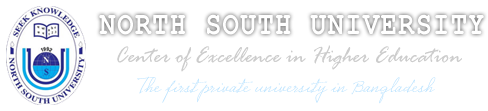 School of Business & EconomicsDepartment of Accounting & Finance**Two classes have been kept free to be used for presentationBasic Information Basic Information Course Name:Financial Modeling using ExcelCourse Code& Section No:FIN 455Semester:Instructor & Department Information Instructor & Department Information Instructor Name:MIRZA FERDOUSOffice Room:NAC 972Office Hours:Office Phone:X 1757Email Address:Mirza.ferdous@northsouth.eduDepartment: Acct & FinanceLinks:Course Information Course Information Class Time & LocationCourse Prerequisite(s)FIN 440, FIN 435 Course Credit Hours3.0Course DescriptionThe objective of this course is to equip students with the frameworks, tools, and methodologies necessary to build and/or be an educated user of quantitative models for financial decision making. The course will cover in-depth techniques of financial modeling used in practical scenarios. Modeling and simulation techniques will be done primarily based on MS Excel. The course is suitable for students seeking a career in finance, but also for students with broader interests who wish to strengthen their general modeling skills.  Student Learning OutcomesUpon the successful completion of this course, a student will be able to: (1) Understand and perform basic and advanced financial calculations such as PB, DPB, NPV, IRR, MIRR, WACC and etc. (2) Use corporate valuation techniques to determine corporation and investment values, and use Pro-forma financial modeling techniques necessary for valuation. (3) Use portfolio models to calculate efficient portfolios, variance-covariance matrix, estimate betas and security market lines, and the learn application techniques of Black- Litterman approach to portfolio optimization. (4) Use Monte Carlo methods to perform stock price simulations, investment simulations and understand and calculate Value at Risk. (5) Learn and use advanced MS Excel functions and techniques necessary to create useful financial modelsRequired Text BookRequired Text BookRequired Text BookRequired Text BookRequired Text BookAuthorTitleEdition & YearPublisherISBNSimon BenningaFinancial Modeling4th EditionMIT PressRequired CalculatorTexas Instrument BAII Plus ProfessionalRequired SoftwareMS EXCEL – 2010 or higherTeaching StrategyThe class will be conducted through various activities including presentation of concepts and situations, discussion and exchanges of ideas, student initiative and active involvement, cases reflecting real world context, and project. Students are expected to actively involve and to take initiative for their own learning experience. A significant portion of the course will be taught using MS Excel.Makeup policyThere is no make-up policy. Students must present all required cases on time as scheduled and attend the presentation in due time. Assessment Strategy and Grading SchemeAssessment Strategy and Grading SchemeGrading toolPointsAttendance & Participation10%Quiz 1,2,310%Project 125%Project 225%Assignments 1,2,310%Presentation/Interview20%Course SyllabusCourse SyllabusCourse SyllabusWeek 1Day 1Class Introduction and Introduction and overview of MS Excel Week 1Day 2Chapter 1: Basic Financial Calculations and Chapter 2: Corporate Valuation OverviewWeek 2Day 1Chapter 2 (Contd.) and Chapter 3: Calculating Weighted Average Cost of CapitalWeek 2Day 2Chapter 3(Contd.)Week 3Day 1Chapter 4: Valuation Based on Consolidated Statement of Cash FlowsWeek 3Day 2Chapter 5: Pro-Forma Financial Statement ModelingWeek 4Day 1Chapter 6: Building a Pro-forma Model (The case of caterpillar)Week 4Day 2Chapter 8: Portfolio Models – Introduction and Chapter 9 – Calculating Efficient PortfoliosWeek 5Day 1Chapter 9(Contd.)Week 5Day 2Chapter 10: Calculating Variance- Covariance Matrix &  Chapter 11: Estimating Beta and Security Market LineWeek 6Day 1Chapter 13: The Black-Litterman Approach to Portfolio Optimization Week 6Day 2Chapter 14: Event StudiesWeek 7 Day 1Chapter 20: Bond Duration and Chapter 21: Immunization StrategiesWeek 7 Day 2Chapter 24: Generating and Using Random Number and Chapter 25: Introduction to Monte Carlo MethodsWeek 8Day 1Chapter 25: (Contd.)Week 8Day 2Chapter 26: Simulating Stock PricesWeek 9 Day 1Chapter 27: Monte Carlo Simulation for InvestmentWeek 9 Day 2Chapter 27: Contd.Week 10Day 1Chapter 28: Value at RiskWeek 10Day 2Excel TechniquesWeek 11: Day 1Excel TechniquesWeek 11: Day 2Excel Techniques